ФЕДЕРАЛЬНОЕ АГЕНТСТВО ЖЕЛЕЗНОДОРОЖНОГО ТРАНСПОРТАФедеральное государственное бюджетное образовательное учреждениевысшего образования«Петербургский государственный университет путей сообщенияИмператора Александра I»(ФГБОУ ВО ПГУПС)Кафедра « Механика и прочность материалов и конструкций»РАБОЧАЯ ПРОГРАММАдисциплины«СОПРОТИВЛЕНИЕ МАТЕРИАЛОВ» (Б1.Б.17)для направления23.03.03 «Эксплуатация транспортно-технологических машин и комплексов»по профилю «Автомобильный сервис»Форма обучения – очная, заочнаяСанкт-Петербург2018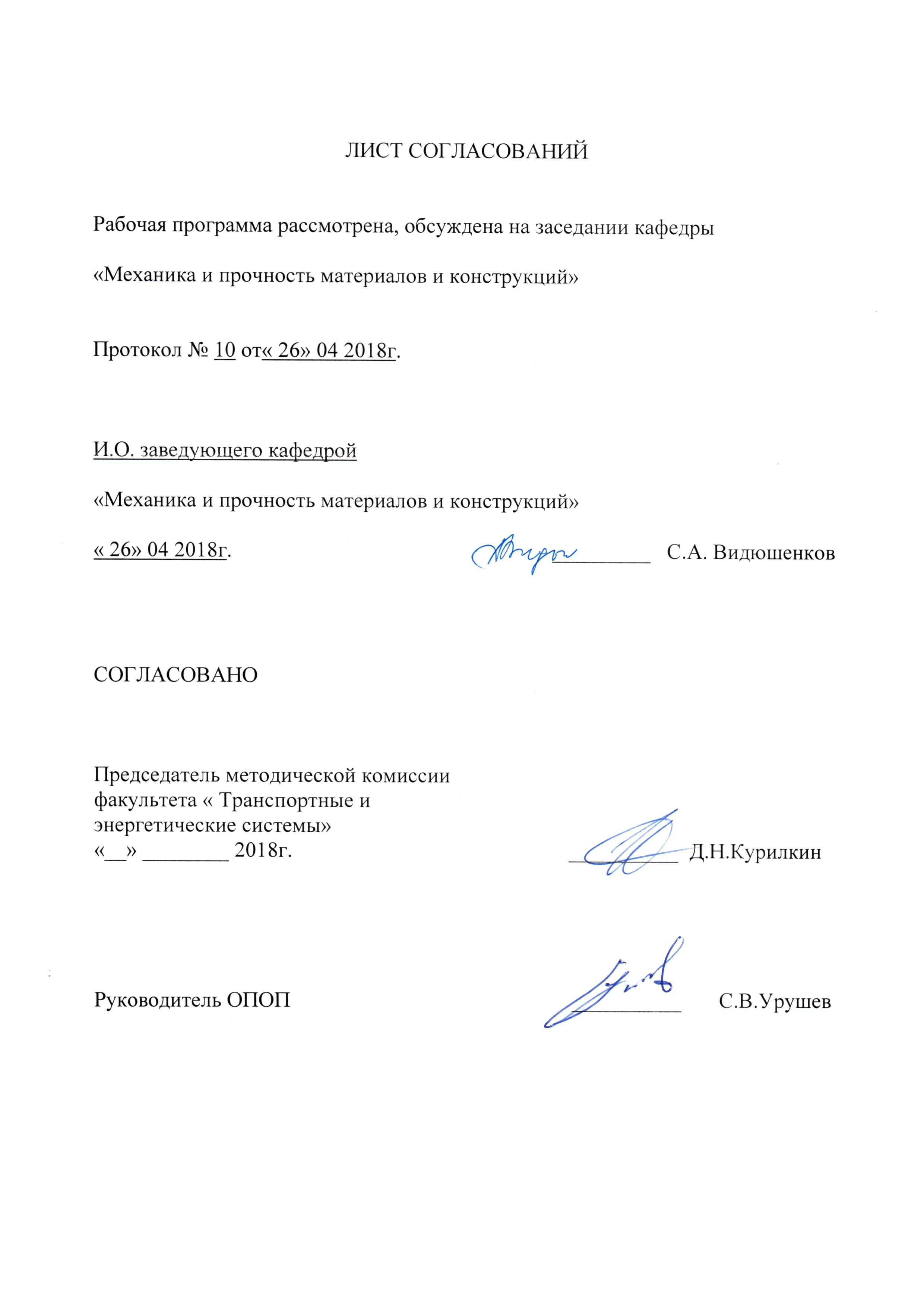 1. Цели и задачи дисциплиныРабочая программа составлена в соответствии с ФГОС ВО, утвержденным «14» декабря 2015 г., приказ № 1470 по направлению 23.03.03 «Эксплуатация транспортно-технологических машин и комплексов» по профилю «Автомобильный сервис», по дисциплине «Сопротивление материалов»Целью изучения дисциплины «Сопротивления материалов» является обеспечение базы инженерной подготовки, развитие инженерного мышления, приобретение знаний, необходимых для изучения последующих дисциплин.Для достижения поставленной цели решаются следующие задачи:овладение теоретическими основами и практическими методами расчетов на прочность, жесткость и устойчивость, необходимыми как при изучении дальнейших дисциплин, так и в практической деятельности.2. Перечень планируемых результатов обучения по дисциплине, соотнесенных с планируемыми результатами освоения основной профессиональной образовательной программыВ результате освоения дисциплины обучающийся должен:ЗНАТЬ:основные понятия сопротивления материалов;методы расчета элементов конструкций на прочность и жесткость в условиях статического нагружения;расчеты  удара, усталости.УМЕТЬ:выполнять стандартные виды динамических и прочностных расчетов.ВЛАДЕТЬ:способностью к работе в малых инженерных группах.Приобретенные знания, умения, навыки, характеризующие формирование компетенций,осваиваемые в данной дисциплине, позволяют решать профессиональные задачи, приведенные в соответствующем перечне по видам профессиональной деятельности в п. 2.4 общей характеристики основной профессиональной образовательной программы (ОПОП). Изучение дисциплины направлено на формирование следующих общепрофессиональных компетенций (ОПК):способность использовать основные законы естественнонаучных дисциплин профессиональной деятельности, применять методы математического (компьютерного) моделирования, теоретического и экспериментального исследования (ОПК-1);готовность применять систему фундаментальных знаний (математических, естественнонаучных, инженерных и экономических) для идентификации, формулирования и решения технических и технологических проблем эксплуатации транспортно-технологических машин и комплексов (ОПК-3).Изучение дисциплины направлено на формирование следующих профессиональных компетенций (ПК), соответствующих видам профессиональной деятельности, на которые ориентирована программа бакалавриата: расчетно-проектная деятельность:готовность к участию в составе коллектива исполнителей к разработке проектно-конструкторской документации по созданию и модернизации систем и средств эксплуатации транспортных и транспортно-технологических машин и оборудования (ПК-1);способность разрабатывать техническую документацию и методические материалы, предложения и мероприятия по осуществлению технологических процессов эксплуатации, ремонта и сервисного обслуживания транспортных и транспортно-технологических машин и оборудования различного назначения, их агрегатов, систем и элементов (ПК-3); производственно-технологическая деятельность:способность разрабатывать и использовать графическую техническую документацию (ПК-8);способность к участию в составе коллектива исполнителей в проведении исследования и моделирования транспортных и транспортно-технологических процессов и их элементов (ПК-9); способность выбирать материалы для применения при эксплуатации и ремонте транспортных и транспортно-технологических внешних факторов и требований безопасной, эффективной эксплуатации и стоимости (ПК-10); экспериментально-исследовательская деятельность:способность к выполнению в составе коллектива исполнителей лабораторных, стендовых, полигонных, приемо-сдаточных и иных видов испытаний систем и средств, находящихся в эксплуатации транспортных и транспортно-технологических машин и оборудования (ПК-20); готовность проводить измерительный эксперимент и оценивать результаты измерений (ПК-21).Область профессиональной деятельности обучающихся, освоивших данную дисциплину, приведена в п. 2.1 общей характеристики ОПОП.Объекты профессиональной деятельности обучающихся, освоивших данную дисциплину, приведены в п. 2.2 общей характеристики ОПОП.3. Место дисциплины в структуре основной профессиональной образовательной программыДисциплина «Сопротивление материалов» (Б1.Б.17) относится к базовой части и является обязательной.4. Объем дисциплины и виды учебной работыДля очной формыобученияДля заочной формы обученияПримечание: «Форма контроля знаний» – экзамен (Э), зачет (З), контрольная работа (КЛР).5. Содержание и структура дисциплины5.1 Содержание дисциплины5.2 Разделы дисциплины и виды занятийДля очной формыобученияДля заочной формыобучения6. Перечень учебно-методического обеспечения для самостоятельной работы обучающихся по дисциплине7. Фонд оценочных средств для проведения текущего контроля успеваемости и промежуточной аттестации обучающихся по дисциплинеФонд оценочных средств по дисциплине является неотъемлемой частью рабочей программы и представлен отдельным документом, рассмотренным на заседании кафедры и утвержденным заведующим кафедрой.8. Перечень основной и дополнительной учебной литературы, нормативно-правовой документации и других изданий, необходимых для освоения дисциплины8.1.Перечень основной учебной литературы, необходимой для освоения дисциплины:Александров А.В., Потапов В.Д., Державин Б.П. Сопротивление материалов : учебник для студентов вузов / Под ред. А.В. Александрова. - 8-е изд. - Москва : Студент, 2012. - 560 с.Жуков В.Г. Механика. Сопротивление материалов. [Электронный ресурс] : учеб.пособие – Электрон. дан. –  СПб. Лань, 2012.. – 416 с. – Режим доступа :http://e.lanbook.com/book/3721 –    Загл. с экрана.8.2. Перечень дополнительной учебной литературы, необходимой для освоения дисциплины:1. Сопротивление материалов [Текст]: учебное пособие / КухареваА.С., НевзоровН.И., ТрощенковЭ.Д.;ПГУПС. - Санкт-Петербург : ПГУПС, 2012 - ISBN 978-5-7641-0267-2. Ч. 1 : Варианты заданий. - 2012. - 47 с.;2. Сопротивление материалов[Текст]: учебное пособие/ КухареваА.С., НевзоровН.И., ТрощенковЭ.Д.; ПГУПС. - Санкт-Петербург: ПГУПС, 2012 - ISBN 978-5-7641-0267-2.  Ч. 2: Примеры решения задач. - 2013. - 48 с.: ISBN 978-5-7641-0540-6;3 Сопротивление материалов[Текст]: учебное пособие/ КухареваА.С., НевзоровН.И., ТрощенковЭ.Д.; Санкт-Петербург: ФГБОУ ВПО ПГУПС, 2012. - ISBN 978-5-7641-0267-2Ч. 3: Примеры решения задач. - 2014. - 50 с. ISBN 978-5-7641-0661-8.8.3. Перечень нормативно-правовой документации, необходимой для освоения дисциплины1. СП 20.13330.2011 «Нагрузки и воздействия. Актуализированная редакция СНиП 2.01.07-85*». [Текст] :Введ. 20.05.2011. : Министерство регионального развития Российской Федерации; М.: Минрегион России, 2011. – 96 с. 2. ГОСТ 103-2006 «Прокат сортовой стальной горячекатаный полосовой. Сортамент».3. ГОСТ 2590-2006 «Прокат сортовой стальной горячекатаный круглый. Сортамент».4. ГОСТ 2591-2006 «Прокат сортовой стальной горячекатаный квадратный. Сортамент».5. ГОСТ 2879-2006 «Прокат сортовой стальной горячекатаный шестигранный.  Сортамент».6. ГОСТ 8239-89 «Двутаврыстальныегорячекатанные.  Сортамент».7. ГОСТ 8240-89 «Швеллеры стальные горячекатанные.  Сортамент».8. ГОСТ 8509-93 «Уголки стальные горячекатаные равнополочные. Сортамент».9. ГОСТ 8510-93 «Уголки стальные горячекатаные неравнополочные. Сортамент».10. ГОСТ 19425-74* «Балки двутавровые и швеллеры стальные специальные. Сортамент».11. ГОСТ 21026-75* «Швеллеры стальные горячекатаные с отогнутой полкой для вагонеток. Сортамент».8.4. Другие издания, необходимые для освоения дисциплины1. Сопротивление материалов. Пособие к решению задач. [Электронные ресурс] : учеб.-метод. пособие / И.Н. Миролюбов [и др.]. – Электрон.дан. – СПб. : Лань, 2014. – 512 с. – Режим доступа   http://e.lanbook.com/39150 - Загл. с экрана. 2. Елизаров С. В. Сопротивление материалов [Текст] : учеб.-исследоват. лаб. работы / С. В. Елизаров, Ю. П. Каптелин, А. В. Бенин ; ред. С. В. Елизаров. - СПб. : ПГУПС, 2009. - 202 с. : ил.3. Елизаров С. В. Сопротивление материалов [Текст] : лаб. работы, выполняемые на учеб.стендах СМ-1, СМ-2, МИ-40У/ С.В. Елизаров, Ю.П. Каптелин, А.В. Бенин. СПб. : ПГУПС, 2008. - 126 с. : ил.9. Перечень ресурсов информационно-телекоммуникационной сети «Интернет», необходимых для освоения дисциплиныЛичный кабинет обучающегося и электронная информационно-образовательная среда. [Электронный ресурс]. – Режим доступа: http://sdo.pgups.ru/ (для доступа к полнотекстовым документам требуется авторизация).Электронно-библиотечная система ЛАНЬ [Электронный ресурс]. Режим доступа:  http://e.lanbook.com — Загл. с экрана.Электронные учебные и учебно-методические материалы, размещенные на сайте кафедры в сети Интернет по адресу http://kafedra-pmik.ru/library.php Бесплатная библиотека документов [Электронный ресурс]. Режим доступа:  http://norm-load.ru, свободный — Загл. с экрана.10. Методические указания для обучающихся по освоению дисциплиныПорядок изучения дисциплины следующий:Освоение разделов дисциплины производится в порядке, приведенном в разделе 5 «Содержание и структура дисциплины». Обучающийся должен освоить все разделы дисциплины с помощью учебно-методического обеспечения, приведенного в разделах 6, 8 и 9 рабочей программы. Для формирования компетенций обучающийся должен представить выполненные типовые контрольные задания или иные материалы, необходимые для оценки знаний, умений, навыков, предусмотренные текущим контролем (см. фонд оценочных средств по дисциплине).По итогам текущего контроля по дисциплине, обучающийся должен пройти  промежуточную аттестацию (см. фонд оценочных средств по дисциплине).11. Перечень информационных технологий, используемых при осуществлении образовательного процесса по дисциплине, включая перечень программного обеспечения и информационных справочных системПри осуществлении образовательного процесса по дисциплине «Сопротивление материалов» используются следующие информационные технологии:технические средства (персональные компьютеры, проектор);методы обучения с использованием информационных технологий (демонстрация мультимедийных материалов)электронная информационно-образовательная среда Петербургского государственного университета путей сообщения Императора АлександраI[Электронный ресурс]. —Режим доступа: http://sdo.pgups.ru.Дисциплина обеспечена необходимым комплектом лицензионного программного обеспечения, установленного на технических средствах, размещенных в специальных помещениях и помещениях для самостоятельной работы в соответствии с утвержденными расписаниями учебных занятий, консультаций, текущего контроля и промежуточной аттестации, самостоятельной работы.12. Описание материально-технической базы, необходимой для осуществления образовательного процесса по дисциплинеМатериально-техническая база обеспечивает проведение всех видов учебных занятий, предусмотренных учебным планом по направлению «Строительство» и соответствует действующим санитарным и противопожарным нормам и правилам.Она содержит специальные помещения – учебные аудитории для проведения занятий лекционного типа, практических занятий, лабораторных работ, контрольных работ, групповых и индивидуальных консультаций, текущего контроля и промежуточной аттестации, а также помещения для самостоятельной работы и помещения для хранения и профилактического обслуживания учебного оборудования. Помещения на семестр учебного года выделяются в соответствии с расписанием занятий.Специальные помещения укомплектованы специализированной мебелью и техническими средствами обучения, служащими для представления учебной информации большой аудитории (мультимедийным проектором, экраном, стандартной доской для работы с маркером). Специальные помещения для проведения лабораторных работ, укомплектованных специальной учебно-лабораторной мебелью, лабораторным оборудованием, лабораторными стендами, специальными измерительными средствами в соответствии с перечнем лабораторных работ.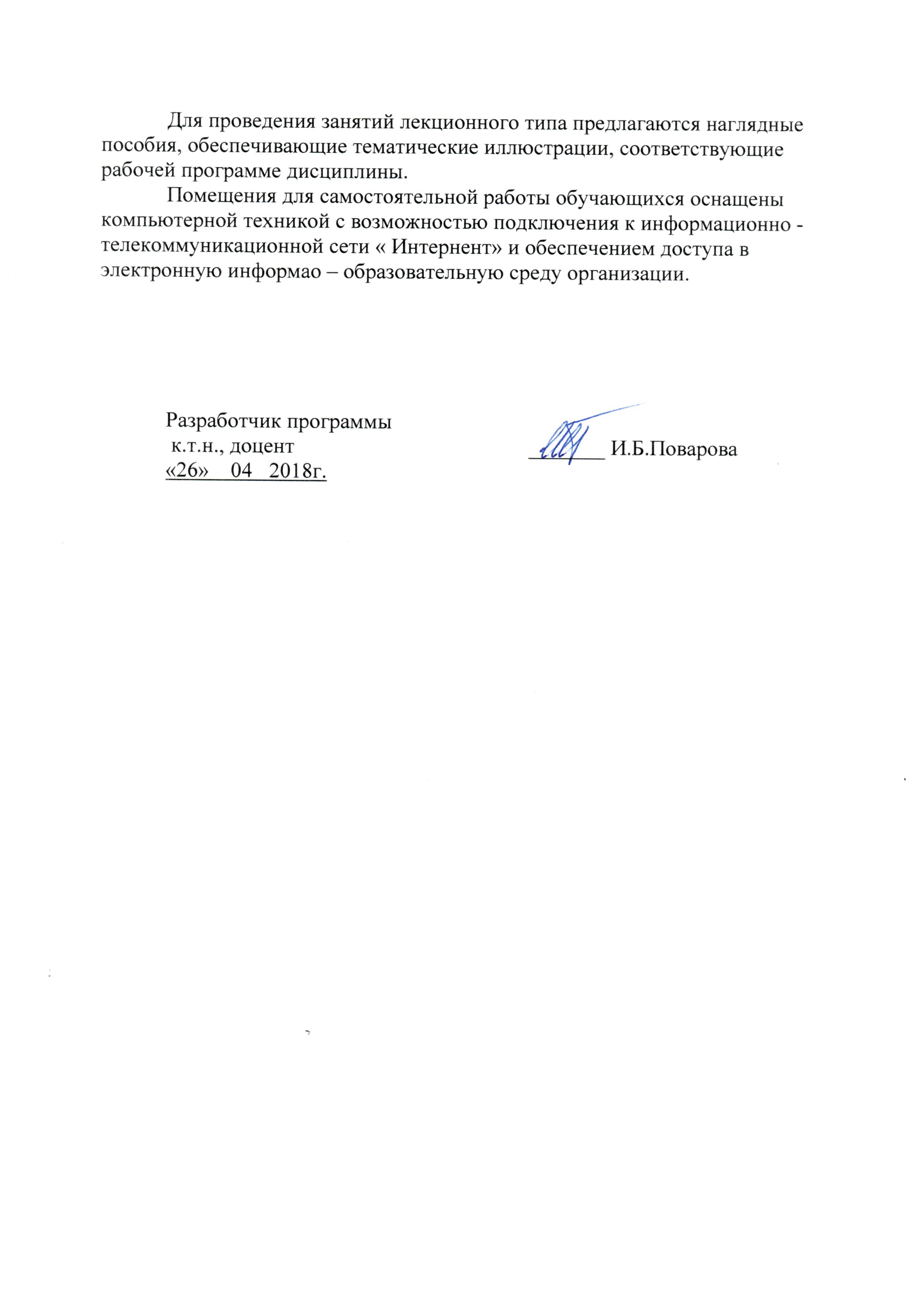 Вид учебной работыВсего часовСеместрВид учебной работыВсего часов4Контактная работа (по видам учебных занятий)В том числе:лекции (Л)практические занятия (ПЗ)лабораторные работы (ЛР)4816-324816-324816-32Самостоятельная работа (СРС) (всего)515151Контроль454545Форма контроля знанийЭЭЭОбщая трудоемкость: час / з.е.144/4144/4144/4Вид учебной работыВсего часовкурсВид учебной работыВсего часов3Контактная работа (по видам учебных занятий)В том числе:лекции (Л)практические занятия (ПЗ)лабораторные работы (ЛР)248882488824888Самостоятельная работа (СРС) (всего)107107107Контроль131313Форма контроля знанийЭ, З, 4 КЛР Э, З,4 КЛР Э, З,4 КЛР Общая трудоемкость: час / з.е.144/4144/4144/4№ п/пНаименование раздела дисциплиныСодержание раздела1Введение. Основные понятия и определенияЦель и задачи курса "Сопротивление материалов". Связь с другими дисциплинами, с различными разделами механики. Основная модель твердого деформируемого тела в механике. Основные элементы конструкций (стержень, пластина, оболочка, массив). Внешние силы. Отличие во взгляде на них в сопротивлении материалов и в теоретической механике. Виды закрепления стержня на плоскости и в пространстве. Простейшие стержневые конструкции. Внутренние силы. Метод сечений. Составляющие внутренние усилия. Правило знаков для них. Эпюры внутренних усилий. Виды основных деформаций стержня2Экспериментальные основы сопротивления материалов.Испытание материалов на растяжение и сжатие. Диаграммы растяжения пластичных и хрупких материалов. Понятие о нормальных напряжениях и относительных удлинениях. Диаграммы напряжений. Механические характеристики и характеристики пластичности материалов. Сдвиг. Понятие о касательных напряжениях и относительных угловых деформациях. Закон Гука для материала. Упругие постоянные материала. Гипотеза плоских сечений. Принцип независимости действия сил.3Осевое растяжение и сжатиеВнутренние силы. Нормальные напряжения в сечении стержня. Проверка прочности и подбор сечения. Деформации при растяжении-сжатии. Пределы применимости формулы для напряжений. Понятие о концентрации напряжений. Принцип Сен-Венана.4Напряженное и деформированное состояние в точке телаПонятие о напряженном состоянии в точке тела. Свойство парности касательных напряжений. Определение полных, нормальных и касательных напряжений по наклонным площадкам. Главные площадки и главные напряжения. Экстремальные касательные напряжения. Обобщенный закон Гука. Относительная объемная деформация. Потенциальная энергия объемной деформации, энергия изменения объема и энергия формоизменения5Критерии пластичности и разрушенияТеория наибольших нормальных напряжений. Теория наибольших удлинений. Теория наибольших касательных напряжений. Теория наибольшей удельной потенциальной энергии формоизменения. Сравнение теорий (гипотез) прочности6Геометрические характеристики поперечных сечений стержнейСтатический момент площади сечения. Определение положения центра тяжести сечения. Осевые, полярный и центробежные моменты инерции. Моменты инерции простейших фигур. Преобразование моментов инерции фигур при параллельном переносе осей. Преобразование моментов инерции фигур при повороте осей. Главные оси инерции и главные моменты инерции. Вычисление моментов инерции составных сечений. Моменты сопротивления сечения7КручениеОпределение кручения. Вал. Крутящий момент. Вычисление крутящих моментов и построение эпюр. Напряжения и деформации при кручении стержней круглого и кольцевого сечений. Расчет вала на прочность и жесткость. Анализ напряженного состояния при кручении.8Плоский поперечный изгибУсловия возникновения плоского поперечного изгиба. Внутренние усилия. Дифференциальные зависимости между внутренними усилиями и распределенной нагрузкой. Построение эпюр поперечной силы и изгибающего момента. Нормальные напряжения при чистом изгибе. Проверка прочности по нормальным напряжениям. Рациональные формы сечений. Касательные напряжения при поперечном изгибе (формула Журавского). Распределение касательных напряжений по высоте поперечного сечения для различных форм сечения. Максимальные касательные напряжения.  Дифференциальное уравнение изогнутой оси балки и его интегрирование. Определение постоянных интегрирования и их физический смысл. Метод начальных параметров для балки с непрерывной распределенной нагрузкой. Обобщенное уравнение изогнутой оси балки по методу начальных параметров при действии любой прерывной нагрузки. 9Сложное сопротивлениеОбщий случай сложного сопротивления. Косой изгиб: определение напряжений, перемещений и положения нейтральной линии. Внецентренное растяжение (сжатие): определение напряжений, положение нейтральной линии, ядро сечения.10Устойчивость сжатых стержнейПонятие об устойчивом и неустойчивом  упругом равновесии. Формула Эйлера для определения критической силы для различных случаев закрепления стержня. Предел применимости формулы Эйлера. Кривая критических напряжений. Устойчивость стержня за пределом упругости. Практический расчет сжатых стержней на устойчивость11Динамические нагрузки. Прочность при циклически изменяющихся напряженияхКоэффициент динамичности. Равноускоренное движение. Осевой удар. Поперечный удар. Явление усталости материала. Понятие о характеристике цикла. Экспериментальное определение характеристик сопротивления усталости (предел выносливости при симметричном цикле). Факторы, влияющие на величину предела выносливости и меры борьбы с усталостными изломами.№ п/пНаименование раздела дисциплиныЛПЗЛРСРС1Введение. Основные понятия и определения1-32Экспериментальные основы сопротивления материалов.1-463Осевое растяжение и сжатие2-484Напряженное и деформированное состояние в точке тела1-235Критерии пластичности и разрушения1-26Геометрические характеристики поперечных сечений стержней-47Кручение2-448Плоский поперечный изгиб4-689Сложное сопротивление2-4410Устойчивость сжатых стержней1-4411Динамические нагрузки. Прочность при циклически изменяющихся напряжениях145ИтогоИтого16-3251№ п/пНаименование раздела дисциплиныЛПЗЛРСРС1Введение. Основные понятия и определения62Экспериментальные основы сопротивления материалов.1103Осевое растяжение и сжатие221114Напряженное и деформированное состояние в точке тела85Критерии пластичности и разрушения66Геометрические характеристики поперечных сечений стержней67Кручение221128Плоский поперечный изгиб441209Сложное сопротивление21010Устойчивость сжатых стержней21011Динамические нагрузки. Прочность при циклически изменяющихся напряжениях8ИтогоИтого888107№п/пНаименование раздела дисциплиныПеречень учебно-методического обеспечения1Введение. Основные понятия и определения1. Александров А.В., Потапов В.Д., Державин Б.П. Сопротивление материалов : учебник для студентов вузов / Под ред. А.В. Александрова. - 8-е изд. - Москва : Студент, 2012. - 560 с.2.Сборник задач по сопротивлению материалов / Беляев Н.М., Паршин Л.К., Мельников Б.Е., Шерстнев В.А. и др. – 3-е изд. / СПб, Лань : 2011 – 432 с.,3. Сопротивление материалов: учеб.-исследоват. лаб. работы / С. В. Елизаров, Ю. П. Каптелин, А. В. Бенин ; ред. : С. В. Елизаров. - СПб. : ПГУПС, 2009. - 202 с. : ил. - ISBN 978-5-7641-0210-8 : 134 р;4. Сопротивление материалов : лаб. работы, выполняемые на учеб.стендах СМ-1, СМ-2, МИ-40У / С. В. Елизаров, Ю. П. Каптелин, А. В. Бенин. - СПб. : ПГУПС, 2008. - 126 с. 5. Сопротивление материалов в примерах и задачах, учебн.пособие/С.В.Елизаров,Н.И.Невзоров, Ю.П.Каптелин, Я.К.Кульгавий, Е.Г.Шулайкина.-СПб.:ФГБОУ ВО ПГУПС, 2017.-465с.2Экспериментальные основы сопротивления материалов1. Александров А.В., Потапов В.Д., Державин Б.П. Сопротивление материалов : учебник для студентов вузов / Под ред. А.В. Александрова. - 8-е изд. - Москва : Студент, 2012. - 560 с.2.Сборник задач по сопротивлению материалов / Беляев Н.М., Паршин Л.К., Мельников Б.Е., Шерстнев В.А. и др. – 3-е изд. / СПб, Лань : 2011 – 432 с.,3. Сопротивление материалов: учеб.-исследоват. лаб. работы / С. В. Елизаров, Ю. П. Каптелин, А. В. Бенин ; ред. : С. В. Елизаров. - СПб. : ПГУПС, 2009. - 202 с. : ил. - ISBN 978-5-7641-0210-8 : 134 р;4. Сопротивление материалов : лаб. работы, выполняемые на учеб.стендах СМ-1, СМ-2, МИ-40У / С. В. Елизаров, Ю. П. Каптелин, А. В. Бенин. - СПб. : ПГУПС, 2008. - 126 с. 5. Сопротивление материалов в примерах и задачах, учебн.пособие/С.В.Елизаров,Н.И.Невзоров, Ю.П.Каптелин, Я.К.Кульгавий, Е.Г.Шулайкина.-СПб.:ФГБОУ ВО ПГУПС, 2017.-465с.3Осевое растяжение и сжатие1. Александров А.В., Потапов В.Д., Державин Б.П. Сопротивление материалов : учебник для студентов вузов / Под ред. А.В. Александрова. - 8-е изд. - Москва : Студент, 2012. - 560 с.2.Сборник задач по сопротивлению материалов / Беляев Н.М., Паршин Л.К., Мельников Б.Е., Шерстнев В.А. и др. – 3-е изд. / СПб, Лань : 2011 – 432 с.,3. Сопротивление материалов: учеб.-исследоват. лаб. работы / С. В. Елизаров, Ю. П. Каптелин, А. В. Бенин ; ред. : С. В. Елизаров. - СПб. : ПГУПС, 2009. - 202 с. : ил. - ISBN 978-5-7641-0210-8 : 134 р;4. Сопротивление материалов : лаб. работы, выполняемые на учеб.стендах СМ-1, СМ-2, МИ-40У / С. В. Елизаров, Ю. П. Каптелин, А. В. Бенин. - СПб. : ПГУПС, 2008. - 126 с. 5. Сопротивление материалов в примерах и задачах, учебн.пособие/С.В.Елизаров,Н.И.Невзоров, Ю.П.Каптелин, Я.К.Кульгавий, Е.Г.Шулайкина.-СПб.:ФГБОУ ВО ПГУПС, 2017.-465с.4Напряженное и деформированное состояние в точке тела1. Александров А.В., Потапов В.Д., Державин Б.П. Сопротивление материалов : учебник для студентов вузов / Под ред. А.В. Александрова. - 8-е изд. - Москва : Студент, 2012. - 560 с.2.Сборник задач по сопротивлению материалов / Беляев Н.М., Паршин Л.К., Мельников Б.Е., Шерстнев В.А. и др. – 3-е изд. / СПб, Лань : 2011 – 432 с.,3. Сопротивление материалов: учеб.-исследоват. лаб. работы / С. В. Елизаров, Ю. П. Каптелин, А. В. Бенин ; ред. : С. В. Елизаров. - СПб. : ПГУПС, 2009. - 202 с. : ил. - ISBN 978-5-7641-0210-8 : 134 р;4. Сопротивление материалов : лаб. работы, выполняемые на учеб.стендах СМ-1, СМ-2, МИ-40У / С. В. Елизаров, Ю. П. Каптелин, А. В. Бенин. - СПб. : ПГУПС, 2008. - 126 с. 5. Сопротивление материалов в примерах и задачах, учебн.пособие/С.В.Елизаров,Н.И.Невзоров, Ю.П.Каптелин, Я.К.Кульгавий, Е.Г.Шулайкина.-СПб.:ФГБОУ ВО ПГУПС, 2017.-465с.5Критерии пластичности и разрушения1. Александров А.В., Потапов В.Д., Державин Б.П. Сопротивление материалов : учебник для студентов вузов / Под ред. А.В. Александрова. - 8-е изд. - Москва : Студент, 2012. - 560 с.2.Сборник задач по сопротивлению материалов / Беляев Н.М., Паршин Л.К., Мельников Б.Е., Шерстнев В.А. и др. – 3-е изд. / СПб, Лань : 2011 – 432 с.,3. Сопротивление материалов: учеб.-исследоват. лаб. работы / С. В. Елизаров, Ю. П. Каптелин, А. В. Бенин ; ред. : С. В. Елизаров. - СПб. : ПГУПС, 2009. - 202 с. : ил. - ISBN 978-5-7641-0210-8 : 134 р;4. Сопротивление материалов : лаб. работы, выполняемые на учеб.стендах СМ-1, СМ-2, МИ-40У / С. В. Елизаров, Ю. П. Каптелин, А. В. Бенин. - СПб. : ПГУПС, 2008. - 126 с. 5. Сопротивление материалов в примерах и задачах, учебн.пособие/С.В.Елизаров,Н.И.Невзоров, Ю.П.Каптелин, Я.К.Кульгавий, Е.Г.Шулайкина.-СПб.:ФГБОУ ВО ПГУПС, 2017.-465с.6Геометрические характеристики поперечных сечений стержней1. Александров А.В., Потапов В.Д., Державин Б.П. Сопротивление материалов : учебник для студентов вузов / Под ред. А.В. Александрова. - 8-е изд. - Москва : Студент, 2012. - 560 с.2.Сборник задач по сопротивлению материалов / Беляев Н.М., Паршин Л.К., Мельников Б.Е., Шерстнев В.А. и др. – 3-е изд. / СПб, Лань : 2011 – 432 с.,3. Сопротивление материалов: учеб.-исследоват. лаб. работы / С. В. Елизаров, Ю. П. Каптелин, А. В. Бенин ; ред. : С. В. Елизаров. - СПб. : ПГУПС, 2009. - 202 с. : ил. - ISBN 978-5-7641-0210-8 : 134 р;4. Сопротивление материалов : лаб. работы, выполняемые на учеб.стендах СМ-1, СМ-2, МИ-40У / С. В. Елизаров, Ю. П. Каптелин, А. В. Бенин. - СПб. : ПГУПС, 2008. - 126 с. 5. Сопротивление материалов в примерах и задачах, учебн.пособие/С.В.Елизаров,Н.И.Невзоров, Ю.П.Каптелин, Я.К.Кульгавий, Е.Г.Шулайкина.-СПб.:ФГБОУ ВО ПГУПС, 2017.-465с.7Кручение1. Александров А.В., Потапов В.Д., Державин Б.П. Сопротивление материалов : учебник для студентов вузов / Под ред. А.В. Александрова. - 8-е изд. - Москва : Студент, 2012. - 560 с.2.Сборник задач по сопротивлению материалов / Беляев Н.М., Паршин Л.К., Мельников Б.Е., Шерстнев В.А. и др. – 3-е изд. / СПб, Лань : 2011 – 432 с.,3. Сопротивление материалов: учеб.-исследоват. лаб. работы / С. В. Елизаров, Ю. П. Каптелин, А. В. Бенин ; ред. : С. В. Елизаров. - СПб. : ПГУПС, 2009. - 202 с. : ил. - ISBN 978-5-7641-0210-8 : 134 р;4. Сопротивление материалов : лаб. работы, выполняемые на учеб.стендах СМ-1, СМ-2, МИ-40У / С. В. Елизаров, Ю. П. Каптелин, А. В. Бенин. - СПб. : ПГУПС, 2008. - 126 с. 5. Сопротивление материалов в примерах и задачах, учебн.пособие/С.В.Елизаров,Н.И.Невзоров, Ю.П.Каптелин, Я.К.Кульгавий, Е.Г.Шулайкина.-СПб.:ФГБОУ ВО ПГУПС, 2017.-465с.8Плоский поперечный изгиб1. Александров А.В., Потапов В.Д., Державин Б.П. Сопротивление материалов : учебник для студентов вузов / Под ред. А.В. Александрова. - 8-е изд. - Москва : Студент, 2012. - 560 с.2.Сборник задач по сопротивлению материалов / Беляев Н.М., Паршин Л.К., Мельников Б.Е., Шерстнев В.А. и др. – 3-е изд. / СПб, Лань : 2011 – 432 с.,3. Сопротивление материалов: учеб.-исследоват. лаб. работы / С. В. Елизаров, Ю. П. Каптелин, А. В. Бенин ; ред. : С. В. Елизаров. - СПб. : ПГУПС, 2009. - 202 с. : ил. - ISBN 978-5-7641-0210-8 : 134 р;4. Сопротивление материалов : лаб. работы, выполняемые на учеб.стендах СМ-1, СМ-2, МИ-40У / С. В. Елизаров, Ю. П. Каптелин, А. В. Бенин. - СПб. : ПГУПС, 2008. - 126 с. 5. Сопротивление материалов в примерах и задачах, учебн.пособие/С.В.Елизаров,Н.И.Невзоров, Ю.П.Каптелин, Я.К.Кульгавий, Е.Г.Шулайкина.-СПб.:ФГБОУ ВО ПГУПС, 2017.-465с.9Сложное сопротивление1. Александров А.В., Потапов В.Д., Державин Б.П. Сопротивление материалов : учебник для студентов вузов / Под ред. А.В. Александрова. - 8-е изд. - Москва : Студент, 2012. - 560 с.2.Сборник задач по сопротивлению материалов / Беляев Н.М., Паршин Л.К., Мельников Б.Е., Шерстнев В.А. и др. – 3-е изд. / СПб, Лань : 2011 – 432 с.,3. Сопротивление материалов: учеб.-исследоват. лаб. работы / С. В. Елизаров, Ю. П. Каптелин, А. В. Бенин ; ред. : С. В. Елизаров. - СПб. : ПГУПС, 2009. - 202 с. : ил. - ISBN 978-5-7641-0210-8 : 134 р;4. Сопротивление материалов : лаб. работы, выполняемые на учеб.стендах СМ-1, СМ-2, МИ-40У / С. В. Елизаров, Ю. П. Каптелин, А. В. Бенин. - СПб. : ПГУПС, 2008. - 126 с. 5. Сопротивление материалов в примерах и задачах, учебн.пособие/С.В.Елизаров,Н.И.Невзоров, Ю.П.Каптелин, Я.К.Кульгавий, Е.Г.Шулайкина.-СПб.:ФГБОУ ВО ПГУПС, 2017.-465с.10Сложное сопротивление1. Александров А.В., Потапов В.Д., Державин Б.П. Сопротивление материалов : учебник для студентов вузов / Под ред. А.В. Александрова. - 8-е изд. - Москва : Студент, 2012. - 560 с.2.Сборник задач по сопротивлению материалов / Беляев Н.М., Паршин Л.К., Мельников Б.Е., Шерстнев В.А. и др. – 3-е изд. / СПб, Лань : 2011 – 432 с.,3. Сопротивление материалов: учеб.-исследоват. лаб. работы / С. В. Елизаров, Ю. П. Каптелин, А. В. Бенин ; ред. : С. В. Елизаров. - СПб. : ПГУПС, 2009. - 202 с. : ил. - ISBN 978-5-7641-0210-8 : 134 р;4. Сопротивление материалов : лаб. работы, выполняемые на учеб.стендах СМ-1, СМ-2, МИ-40У / С. В. Елизаров, Ю. П. Каптелин, А. В. Бенин. - СПб. : ПГУПС, 2008. - 126 с. 5. Сопротивление материалов в примерах и задачах, учебн.пособие/С.В.Елизаров,Н.И.Невзоров, Ю.П.Каптелин, Я.К.Кульгавий, Е.Г.Шулайкина.-СПб.:ФГБОУ ВО ПГУПС, 2017.-465с.11Устойчивость сжатых стержней1. Александров А.В., Потапов В.Д., Державин Б.П. Сопротивление материалов : учебник для студентов вузов / Под ред. А.В. Александрова. - 8-е изд. - Москва : Студент, 2012. - 560 с.2.Сборник задач по сопротивлению материалов / Беляев Н.М., Паршин Л.К., Мельников Б.Е., Шерстнев В.А. и др. – 3-е изд. / СПб, Лань : 2011 – 432 с.,3. Сопротивление материалов: учеб.-исследоват. лаб. работы / С. В. Елизаров, Ю. П. Каптелин, А. В. Бенин ; ред. : С. В. Елизаров. - СПб. : ПГУПС, 2009. - 202 с. : ил. - ISBN 978-5-7641-0210-8 : 134 р;4. Сопротивление материалов : лаб. работы, выполняемые на учеб.стендах СМ-1, СМ-2, МИ-40У / С. В. Елизаров, Ю. П. Каптелин, А. В. Бенин. - СПб. : ПГУПС, 2008. - 126 с. 5. Сопротивление материалов в примерах и задачах, учебн.пособие/С.В.Елизаров,Н.И.Невзоров, Ю.П.Каптелин, Я.К.Кульгавий, Е.Г.Шулайкина.-СПб.:ФГБОУ ВО ПГУПС, 2017.-465с.12Динамические нагрузки. Прочность при циклически изменяющихся напряжениях1. Александров А.В., Потапов В.Д., Державин Б.П. Сопротивление материалов : учебник для студентов вузов / Под ред. А.В. Александрова. - 8-е изд. - Москва : Студент, 2012. - 560 с.2.Сборник задач по сопротивлению материалов / Беляев Н.М., Паршин Л.К., Мельников Б.Е., Шерстнев В.А. и др. – 3-е изд. / СПб, Лань : 2011 – 432 с.,3. Сопротивление материалов: учеб.-исследоват. лаб. работы / С. В. Елизаров, Ю. П. Каптелин, А. В. Бенин ; ред. : С. В. Елизаров. - СПб. : ПГУПС, 2009. - 202 с. : ил. - ISBN 978-5-7641-0210-8 : 134 р;4. Сопротивление материалов : лаб. работы, выполняемые на учеб.стендах СМ-1, СМ-2, МИ-40У / С. В. Елизаров, Ю. П. Каптелин, А. В. Бенин. - СПб. : ПГУПС, 2008. - 126 с. 5. Сопротивление материалов в примерах и задачах, учебн.пособие/С.В.Елизаров,Н.И.Невзоров, Ю.П.Каптелин, Я.К.Кульгавий, Е.Г.Шулайкина.-СПб.:ФГБОУ ВО ПГУПС, 2017.-465с.